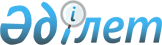 О дополнительном регламентировании проведения мирных собраний, митингов, шествий, пикетов и демонстраций в Качирском районе
					
			Утративший силу
			
			
		
					Решение маслихата Качирского района Павлодарской области от 24 февраля 2011 года N 1/29. Зарегистрировано Департаментом юстиции Павлодарской области 24 февраля 2011 года N 12-8-103. Утратило силу решением маслихата Качирского района Павлодарской области от 16 марта 2016 года № 1/55 (вводится в действие по истечении десяти календарных дней после дня его первого официального опубликования)      Сноска. Утратило силу решением маслихата Качирского района Павлодарской области от 16.03.2016 № 1/55 (вводится в действие по истечении десяти календарных дней после дня его первого официального опубликования).

      Сноска. Наименование в редакции решения маслихата Качирского района Павлодарской области от 30.03.2011 N 5/30 (вводится в действие после дня его первого официального опубликования).

      В соответствии со статьей 6 Закона Республики Казахстан от 23 января 2001 года "О местном государственном управлении и самоуправлении в Республике Казахстан", статьей 10 Закона Республики Казахстан "О порядке организации и проведении мирных собраний, митингов, шествий, пикетов и демонстраций в Республике Казахстан" от 17 марта 1995 года и на основании предложения акимата района о дополнительном регламентировании порядка проведения мирных собраний, митингов, шествий, пикетов и демонстраций в целях обеспечения прав и свобод граждан, общественной безопасности районный маслихат РЕШИЛ:

      1. Определить места проведения мирных собраний, митингов, шествий, пикетов и демонстраций в Качирском районе согласно приложения.

      2. Настоящее решение вводится в действие по истечении десяти календарных дней после дня его первого официального опубликования.

 Места проведения митингов, собраний по
сельским округам Качирского района
					© 2012. РГП на ПХВ «Институт законодательства и правовой информации Республики Казахстан» Министерства юстиции Республики Казахстан
				
      Председатель сессии

А. Вагнер

      Секретарь Качирского

      районного маслихата

С. Баяндинов

      Согласовано:

      Аким Качирского района

Б. Бакауов
Приложение
к решению Качирского
районного маслихата
(XXIХ внеочередная сессия, IV созыв)
от 24 февраля 2011 года N 1/29N

Наименование населенного пункта

Место дислокации

1

село Теренколь

Площадь перед районным Домом культуры, улица Тәуелсіздік

2

село Байконыс

Площадь перед сельским Домом культуры, улица Есщанова

3

село Береговое

Площадь перед сельским Домом культуры, улица Намазбаева

4

село Жанабет

Площадь перед сельским Домом культуры, улица Кооперативная

5

село Березовка

Площадь перед сельским клубом, улица Советов

6

село Львовка

Площадь перед сельским Домом культуры, улица Кирова

7

село Воскресенка

Площадь перед сельским клубом, улица 70 лет Октября

8

село Трофимовка

Площадь перед сельским клубом, улица Максима Горького

9

село Ивановка

Площадь перед сельским Домом культуры, улица Ленина

10

село Калиновка

Площадь перед сельским Домом культуры, улица Победы

11

село Фрументьевка

Площадь перед сельским Домом культуры, улица Клубная

12

село Октябрьское

Площадь перед сельским клубом, улица Ленина

13

село Песчаное

Площадь перед сельским Домом культуры, улица Выдрина

14

село Федоровка

Площадь перед сельским Домом культуры, улица Фрунзе

